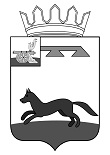 АДМИНИСТРАЦИЯ  ГОРОДИЩЕНСКОГО СЕЛЬСКОГО ПОСЕЛЕНИЯ  ХИСЛАВИЧСКОГО   РАЙОНА  СМОЛЕНСКОЙ  ОБЛАСТИ    П О С Т А Н О В Л Е Н И Еот 17 января 2024 года                                                                                   № 5Об утверждении муниципальной программы «Увековечение памяти погибших при защите Отечества на территории Городищенского сельского поселения Хиславичского района Смоленской области»В целях    совершенствования     организации деятельности Администрации  муниципального     образования Городищенского сельского поселения Хиславичского района Смоленской области, руководствуясь Уставом муниципального образования Городищенского  сельского поселения Хиславичского  района Смоленской области 	Администрация муниципального образования Городищенского сельского поселения Хиславичского района Смоленской области п о с т а н о в л я е т:1.	Утвердить  прилагаемую муниципальную программу «Увековечение памяти погибших при защите Отечества на территории Городищенского сельского поселения Хиславичского района Смоленской области».Глава муниципального образованияГородищенского сельского поселения Хиславичского района Смоленской области                                          В.В. Якушев     МУНИЦИПАЛЬНАЯ ПРОГРАММА«Увековечение памяти погибших при защите Отечества на территории Городищенского сельского поселения Хиславичского района Смоленской области»ПАСПОРТмуниципальной программы Основные положенияПоказатели муниципальной программыСтруктура муниципальной программыФинансовое обеспечение муниципальной программыСВЕДЕНИЯо показателях муниципальной программыРаздел 1. Стратегические приоритеты в сфере реализации муниципальной программыНа территории Городищенского сельского поселения Хиславичского района Смоленской области по состоянию на 1 января 2024 находится 5 воинских захоронения лиц, погибших при защите Отечества.В настоящее время на территории Городищенского сельского поселения Хиславичского района Смоленской области также существует проблема поддержания военно-мемориальных объектов в состоянии, достойном памяти погибших при защите Отечества.В соответствии с законом Российской Федерации от 14.01.1993 № 4292-1 «Об увековечении памяти погибших при защите Отечества» ответственность за содержание воинских захоронений на территории Российской Федерации возлагается на органы местного самоуправления. В связи с этим находящиеся в неудовлетворительном состоянии воинские захоронения подлежат восстановлению (ремонту, реставрации, благоустройству) органами местного самоуправления. Дефицит местного бюджета не позволяет осуществлять достаточное финансирование работ по обеспечению восстановления (ремонта, реставрации, благоустройства) воинских захоронений.На территории Городищенского сельского поселения Хиславичского района Смоленской области имеется одно воинское захоронение, которое требует восстановления (ремонта, реставрации, благоустройства). Муниципальная программа «Увековечение памяти погибших при защите Отечества на территории Городищенского сельского поселения Хиславичского района Смоленской области» призвана обеспечить комплексный подход к решению проблемы обустройства мест захоронения погибших при защите Отечества, приведения в надлежащее состояние воинских захоронений, увековечения памяти погибших при защите Отечества на мемориальных сооружениях воинских захоронений по месту захоронения и создания условий для сохранности воинских захоронений на территории Городищенского сельского поселения Хиславичского района Смоленской области.Реализация муниципальной программы способствует обеспечению комплексного подхода к решению проблемы благоустройства мест захоронений останков погибших при защите Отечества, обеспечит увековечение памяти погибших и будет способствовать патриотическому воспитанию граждан.Использование программно-целевого метода для восстановления (ремонта, реставрации, благоустройства) воинских захоронений позволяет создать необходимые условия и предпосылки для максимально эффективного управления государственными финансами с учетом ограничений в соответствии с приоритетами государственной политики в области увековечения погибших при защите Отечества.Раздел 2. Сведения о региональных проектах.Финансирование по региональным проектам не предусмотрено.Раздел 3. Сведения о ведомственных проектах.Общие положенияЗначения результатов ведомственного проектаРаздел 4. Паспорта комплексов процессных мероприятийПАСПОРТкомплекса процессных мероприятий «Восстановление (ремонт, реставрация, благоустройство) воинских захоронений (памятников) на территории Городищенского сельского поселения Хиславичского района Смоленской области»Общие положенияПоказатели реализации комплекса процессных мероприятийРаздел 5. Сведения о финансировании структурных элементов муниципальной программыУТВЕРЖДЕНАпостановлением Администрации Городищенского сельского  поселения Хиславичского района Смоленской области от 17.01.2024г. № 5Наименование муниципальной программыМуниципальная программа «Увековечение памяти погибших при защите Отечества на территории Городищенского сельского поселения Хиславичского района Смоленской области»Ответственный исполнитель муниципальной программыАдминистрация Городищенского сельского поселения Хиславичского района Смоленской области Глава муниципального образования Якушев Виктор ВладимировичПериод реализации муниципальной программы1 этап – 2024 – 2026 годыЦель муниципальной программыУвековечивание памяти погибших при защите ОтечестваОбъемы финансового обеспечения муниципальной программыОбщий объем финансирования программы составит 105,2 тыс. рублей, из них:- средства федерального бюджета – 83,0 тыс. рублей;- средства областного бюджета – 17,0 тыс. рублей;- средства местного бюджета – 5,2 тыс. рублей.Влияние на достижение целей государственных программ Российской ФедерацииВосстановление (ремонт, реставрация, благоустройство) воинских захоронений (памятников) на территории Городищенского сельского поселения Хиславичского района Смоленской области№ п/пНаименование показателяЕдиница измеренияБазовое значение показателя (2023 год)Планируемое значение показателяПланируемое значение показателяПланируемое значение показателя№ п/пНаименование показателяЕдиница измеренияБазовое значение показателя (2023 год)2024 год2025 год2026 год12345671Доля военно-мемориальных объектов, находящихся на территории Городищенского сельского поселения Хиславичского района Смоленской области, приведенных в надлежащее техническое состояние%8020--№ п/пЗадача структурного элементаКраткое описание ожидаемых эффектов от реализации задачи структурного элементаСвязь с показателями1234Региональный проектРегиональный проектРегиональный проектРегиональный проектУчастие в региональных проектах не предусмотреноУчастие в региональных проектах не предусмотреноУчастие в региональных проектах не предусмотреноУчастие в региональных проектах не предусмотреноВедомственный проект «Реализация мероприятий федеральной целевой   программы «Увековечение памяти погибших при защите Отечества на 2019 - 2024 годы»Ведомственный проект «Реализация мероприятий федеральной целевой   программы «Увековечение памяти погибших при защите Отечества на 2019 - 2024 годы»Ведомственный проект «Реализация мероприятий федеральной целевой   программы «Увековечение памяти погибших при защите Отечества на 2019 - 2024 годы»Ведомственный проект «Реализация мероприятий федеральной целевой   программы «Увековечение памяти погибших при защите Отечества на 2019 - 2024 годы»Руководитель ведомственного проекта – глава муниципального образования Городищенского сельского поселения  - Якушев Виктор Владимирович, срок реализации - 2024 - 2026 годыРуководитель ведомственного проекта – глава муниципального образования Городищенского сельского поселения  - Якушев Виктор Владимирович, срок реализации - 2024 - 2026 годыРуководитель ведомственного проекта – глава муниципального образования Городищенского сельского поселения  - Якушев Виктор Владимирович, срок реализации - 2024 - 2026 годыРуководитель ведомственного проекта – глава муниципального образования Городищенского сельского поселения  - Якушев Виктор Владимирович, срок реализации - 2024 - 2026 годы2.1Создание условий для приведения в надлежащее техническое состояние военно-мемориальных объектов Смоленской области Восстановлены (отремонтированы, отреставрированы, благоустроены) воинские захоронения на территории Смоленской области;     установлены мемориальные знаки на воинских захоронениях;
 нанесение имен погибших при защите Отечества на мемориальные сооружения воинских захоронений по месту захоронения;доля военно-мемориальных объектов, находящихся на территории Смоленской области, приведенных в надлежащее техническое состояниеКомплекс процессных мероприятий «Восстановление (ремонт, реставрация, благоустройство) воинских захоронений (памятников) на территории Городищенского сельского поселения Хиславичского района Смоленской области»Комплекс процессных мероприятий «Восстановление (ремонт, реставрация, благоустройство) воинских захоронений (памятников) на территории Городищенского сельского поселения Хиславичского района Смоленской области»Комплекс процессных мероприятий «Восстановление (ремонт, реставрация, благоустройство) воинских захоронений (памятников) на территории Городищенского сельского поселения Хиславичского района Смоленской области»Комплекс процессных мероприятий «Восстановление (ремонт, реставрация, благоустройство) воинских захоронений (памятников) на территории Городищенского сельского поселения Хиславичского района Смоленской области»Ответственный за разработку и реализацию комплекса процессных мероприятий – глава муниципального образования Городищенского сельского поселения  - Якушев Виктор ВладимировичОтветственный за разработку и реализацию комплекса процессных мероприятий – глава муниципального образования Городищенского сельского поселения  - Якушев Виктор ВладимировичОтветственный за разработку и реализацию комплекса процессных мероприятий – глава муниципального образования Городищенского сельского поселения  - Якушев Виктор ВладимировичОтветственный за разработку и реализацию комплекса процессных мероприятий – глава муниципального образования Городищенского сельского поселения  - Якушев Виктор Владимирович3.1Создание условий для приведения в надлежащее техническое состояние военно-мемориальных объектов Смоленской областивосстановление (ремонт, реставрация, благоустройство) воинских захоронений (памятников) на территории Городищенского сельского поселения Хиславичского района Смоленской области; установка мемориальных знаков на воинских захоронений;нанесение имен погибших при защите Отечества на мемориальные сооружения воинских захоронений по месту захоронения;доля военно-мемориальных объектов, находящихся на территории Хиславичского городского поселения Хиславичского района Смоленской области, приведенных в надлежащее техническое состояниеИсточник финансового обеспеченияОбъем финансового обеспечения по годам реализации (тыс. руб.)Объем финансового обеспечения по годам реализации (тыс. руб.)Объем финансового обеспечения по годам реализации (тыс. руб.)Объем финансового обеспечения по годам реализации (тыс. руб.)Источник финансового обеспечениявсего202420252026В целом по муниципальной программе, в том числе:105,2105,20,00,0федеральный бюджет83,083,00,00,0областной бюджет17,017,00,00,0средства местного бюджета5,25,20,00,0Приложение к паспорту муниципальной программы «Увековечение памяти погибших при защите Отечества на территории Городищенского сельского поселения Хиславичского района Смоленской области»№ п/пНаименование показателяМетодика расчета показателя или источник получения информации о значении показателя (наименование формы статистического наблюдения, реквизиты документа об утверждении методики и т.д.)1231Доля военно-мемориальных объектов, находящихся на территории Городищенского сельского поселения Хиславичского района Смоленской области, приведенных в надлежащее техническое состояниеметодика расчета показателя утверждена приказом начальника Главного управления Смоленской области по делам молодежи и гражданско-патриотическому воспитанию от 27.01.2022 N 3/01-07 «Об утверждении методики расчета показателей областной государственной программы «Молодежная политика и гражданско-патриотическое воспитание граждан в Смоленской области»Руководитель ведомственного проектаначальник Главного управления Смоленской области по делам молодежи и гражданско-патриотическому воспитанию Поселова Елена АлександровнаСвязь с Государственной программойобластная государственная программа «Молодежная политика и гражданско-патриотическое воспитание граждан в Смоленской области»№ п/пНаименование показателяЕдиница измеренияБазовое значение показателя (2023 год)Планируемое значение показателяПланируемое значение показателяПланируемое значение показателя№ п/пНаименование показателяЕдиница измеренияБазовое значение показателя (2023 год)2024 год2025 год2026 год12345671Выполнены работы в рамках реализации мероприятий федеральной целевой программы «Увековечение памяти погибших при защите Отечества на 2019 - 2024 годы» по:единиц1- восстановлению воинских захоронений;единиц-1--1- установке мемориальных знаков;единиц----1- нанесению имен погибших при защите Отечества на мемориальные сооружения воинских захоронений по месту захороненияединиц----Ответственный за выполнение комплекса процессных мероприятийглава муниципального образования Городищенского сельского поселения - Якушев Виктор ВладимировичСвязь с муниципальной программоймуниципальная программа «Увековечение памяти погибших при защите Отечества на территории Городищенского поселения Хиславичского района Смоленской области»№ п/пНаименование показателяЕдиница измеренияБазовое значение показателя (2023 год)Планируемое значение показателяПланируемое значение показателяПланируемое значение показателя№ п/пНаименование показателяЕдиница измеренияБазовое значение показателя (2023 год)2024 год2025 год2026 год12345671Доля военно-мемориальных объектов, находящихся на территории Городищенского сельского поселения Хиславичского района Смоленской области, приведенных в надлежащее техническое состояниепроцентов80,020,0--№ п/пНаименованиеУчастник муниципальной программыИсточник финансового обеспеченияОбъем средств на реализацию муниципальной программы на очередной финансовый год и плановый период (тыс. рублей)Объем средств на реализацию муниципальной программы на очередной финансовый год и плановый период (тыс. рублей)Объем средств на реализацию муниципальной программы на очередной финансовый год и плановый период (тыс. рублей)№ п/пНаименованиеУчастник муниципальной программыИсточник финансового обеспечения2024 год2025 год2026 год1234567Региональный проектРегиональный проектРегиональный проектРегиональный проектРегиональный проектРегиональный проектРегиональный проектФинансирование по региональным проектам не предусмотрено.Финансирование по региональным проектам не предусмотрено.Финансирование по региональным проектам не предусмотрено.Финансирование по региональным проектам не предусмотрено.Финансирование по региональным проектам не предусмотрено.Финансирование по региональным проектам не предусмотрено.Финансирование по региональным проектам не предусмотрено.Ведомственный проект «Реализация мероприятий федеральной целевой программы «Увековечение памяти погибших при защите Отечества на 2019 - 2024 годы»Ведомственный проект «Реализация мероприятий федеральной целевой программы «Увековечение памяти погибших при защите Отечества на 2019 - 2024 годы»Ведомственный проект «Реализация мероприятий федеральной целевой программы «Увековечение памяти погибших при защите Отечества на 2019 - 2024 годы»Ведомственный проект «Реализация мероприятий федеральной целевой программы «Увековечение памяти погибших при защите Отечества на 2019 - 2024 годы»Ведомственный проект «Реализация мероприятий федеральной целевой программы «Увековечение памяти погибших при защите Отечества на 2019 - 2024 годы»Ведомственный проект «Реализация мероприятий федеральной целевой программы «Увековечение памяти погибших при защите Отечества на 2019 - 2024 годы»Ведомственный проект «Реализация мероприятий федеральной целевой программы «Увековечение памяти погибших при защите Отечества на 2019 - 2024 годы»2.1Выполнены работы по: восстановлению воинских захоронений; установке мемориальных знаков; нанесению имен погибших при защите Отечества на мемориальные сооружения воинских захоронений по месту захоронения2.2Субсидии на софинансирование расходов бюджетов муниципальных образований Смоленской области, связанных с реализацией федеральной целевой программы «Увековечение памяти погибших при защите Отечества на 2019 - 2024 годы»Администрация Городищенского сельского поселения Хиславичского района Смоленской областифедеральный бюджет83,00,00,02.2Субсидии на софинансирование расходов бюджетов муниципальных образований Смоленской области, связанных с реализацией федеральной целевой программы «Увековечение памяти погибших при защите Отечества на 2019 - 2024 годы»Администрация Городищенского сельского поселения Хиславичского района Смоленской областиобластной бюджет17,00,00,02.2Субсидии на софинансирование расходов бюджетов муниципальных образований Смоленской области, связанных с реализацией федеральной целевой программы «Увековечение памяти погибших при защите Отечества на 2019 - 2024 годы»Администрация Городищенского сельского поселения Хиславичского района Смоленской областиместный бюджет5,20,00,0Итого по ведомственному проектуИтого по ведомственному проектуИтого по ведомственному проектуВсего105,20,00,0Итого по ведомственному проектуИтого по ведомственному проектуИтого по ведомственному проектуфедеральный бюджет83,00,00,0Итого по ведомственному проектуИтого по ведомственному проектуИтого по ведомственному проектуобластной бюджет17,00,00,0Итого по ведомственному проектуИтого по ведомственному проектуИтого по ведомственному проектуместный бюджет5,20,00,03. Комплекс процессных мероприятий «Восстановление (ремонт, реставрация, благоустройство) воинских захоронений (памятников) на территории Городищенского сельского поселения Хиславичского района Смоленской области»3. Комплекс процессных мероприятий «Восстановление (ремонт, реставрация, благоустройство) воинских захоронений (памятников) на территории Городищенского сельского поселения Хиславичского района Смоленской области»3. Комплекс процессных мероприятий «Восстановление (ремонт, реставрация, благоустройство) воинских захоронений (памятников) на территории Городищенского сельского поселения Хиславичского района Смоленской области»3. Комплекс процессных мероприятий «Восстановление (ремонт, реставрация, благоустройство) воинских захоронений (памятников) на территории Городищенского сельского поселения Хиславичского района Смоленской области»3. Комплекс процессных мероприятий «Восстановление (ремонт, реставрация, благоустройство) воинских захоронений (памятников) на территории Городищенского сельского поселения Хиславичского района Смоленской области»3. Комплекс процессных мероприятий «Восстановление (ремонт, реставрация, благоустройство) воинских захоронений (памятников) на территории Городищенского сельского поселения Хиславичского района Смоленской области»3. Комплекс процессных мероприятий «Восстановление (ремонт, реставрация, благоустройство) воинских захоронений (памятников) на территории Городищенского сельского поселения Хиславичского района Смоленской области»3.1Расходы на восстановление (ремонт, реставрация, благоустройство) воинских захоронений (памятников) на территории Городищенского сельского поселения Хиславичского района Смоленской областиАдминистрация Городищенского сельского поселения Хиславичского района Смоленской областифедеральный бюджет83,00,00,0областной бюджет17,00,00,0местный бюджет5,20,00,0Итого по комплексу процессных мероприятийИтого по комплексу процессных мероприятийИтого по комплексу процессных мероприятийВсего105,20,00,0Итого по комплексу процессных мероприятийИтого по комплексу процессных мероприятийИтого по комплексу процессных мероприятийфедеральный бюджет83,00,00,0Итого по комплексу процессных мероприятийИтого по комплексу процессных мероприятийИтого по комплексу процессных мероприятийобластной бюджет17,00,00,0Итого по комплексу процессных мероприятийИтого по комплексу процессных мероприятийИтого по комплексу процессных мероприятийместный бюджет5,20,00,0Всего по муниципальной программеВсего по муниципальной программеВсего по муниципальной программеВсего105,20,00,0Всего по муниципальной программеВсего по муниципальной программеВсего по муниципальной программефедеральный бюджет83,00,00,0Всего по муниципальной программеВсего по муниципальной программеВсего по муниципальной программеобластной бюджет17,00,00,0Всего по муниципальной программеВсего по муниципальной программеВсего по муниципальной программеместный бюджет    5,20,00,0